Классный руководитель Шорохова Ю.С.Классный час: О первой доврачебной медицинской  помощи.Цель:  выработать знания оказания первой доврачебной помощи при несчастных случаяхОборудование: компьютер, проектор, экранПрезентация: о первой доврачебной медицинской помощиФорма классного часа: беседаХод классного часаУчитель:- Ребята вы знаете, что такое первая доврачебная помощь?(ответы учащихся)Учитель:Первая доврачебная помощь – это оказание первой помощи в случае болезни или травмы. Учитель:- Ребята а, как и где человек может получить травму?(ответы учащихся)Учитель:- Ребята, а какова цель первой доврачебной помощи?(ответы учащихся).Учитель:- Сохранить жизнь- Первая помощь также включает попытки начать процесс выздоровления от болезни или травмы и в некоторых случаях может включать завершение лечения, как в случае с наложением пластыря на маленькую рану.

Учитель:- Ребята, а какие травмы вы знаете?(ответы учащихся)Учитель:Виды травм- переломы- вывихи- ушибы- растяжения связокУчитель:Сейчас мы с вами познакомимся с правилами оказания первой доврачебной помощи при разных травмах.Как оказать ПМП пострадавшему при ушибе живота? (слайд)(ответ учащихся)Уложить пострадавшего на спину, дать теплый чай и в этом положении транспортировать в ближайшее медицинское учреждение;Транспортировать в ближайшее медицинское учреждение в положении лежа на боку с согнутыми в коленях ногами;Дать обезболивающие лекарства, уложить на живот и транспортировать в этом положении до ближайшего медицинского учрежденияВ каком положении эвакуируются пострадавший при ДТП с вывихом бедра?(слайд)(ответ учащихся)В положении лёжаВ положении сидяВ свободном положенииЧто необходимо сделать для освобождения дыхательных путей пострадавшего? (слайд)(ответ учащихся)Поднять повыше головуПодложить под плечи что-нибудь и максимально запрокинуть головуОткрыть рот пострадавшемуКак правильно надеть на пострадавшего рубашку, пиджак при травме руки?(слайд)(ответ учащихся)Одежду надевают сначала на больную руку, а затем на здоровуюОдежду надевают на оде руки одновременноОдежду сначала надевают на здоровую, а затем на больную руку. Какие лекарственные препараты являются обезболивающими?(слайд)(ответ учащихся)Анальгин, панадолДимедрол, валерианаФаталазол, пеницилинГде надо определять пульс, если пострадавший без сознания?(слайд)(ответ учащихся)На лучевой артерииНа бедренной артерииНа сонной артерииУчитель:Самое главное и основное при оказании в первой медицинской помощи это:- позвонить «03»- если не знаешь или боишься то не трогай пострадавшего, а дождись скорой помощи. Учитель:- Ребята, а кто знает последовательность оказания первой доврачебной помощи?(слайд)(ответ учащихся)Учитель:Последовательность оказания первой доврачебной помощи Быстро и правильно оценить состояние пострадавшего (установить, жив пострадавший или мёртв) Определить тяжесть травмы, поражения ( наличие кровотечения, переломов и т. д.) Приступить к оказанию первой медицинской помощи Подготовить пострадавшего к транспортировке Быстро доставить пострадавшего в лечебное заведение Оптимальный срок оказания первой доврачебной помощи - до 30 мин. после получения травмы.Учитель:Характеристика кровотечений Капиллярное : кровь из мелких сосудов сочится равномерно по всей поверхности раны (как изгубки) Венозное: кровь темно – вишневого цвета вытекает из раны непрерывно, спокойно Артериальное: кровь алого цвета и вытекает пульсирующей струей (выбросы крови соответствуют ритму сердечных сокращений) Смешанное: характеризуется признаками артериального и венозного кровотечения.Способы временной остановки кровотеченияПрижать кровоточащий сосуд в месте повреждения при помощи давящей повязкиПальцем прижать кровоточащий сосудМаксимальное сгибание повреждённой конечностиНаложение кровоостанавливающего жгута (учитель все действия показывает и объясняет на слайде)Класс делится на 2 группы, и каждая группа выполняет задания 1 задание. Продемонстрировать способы временной остановки кровотечения2. задание. Продемонстрировать наложение жгута. (все действия ребята могут посмотреть на картинках слайда)3 задание. Ситуационные задачидля 1 группы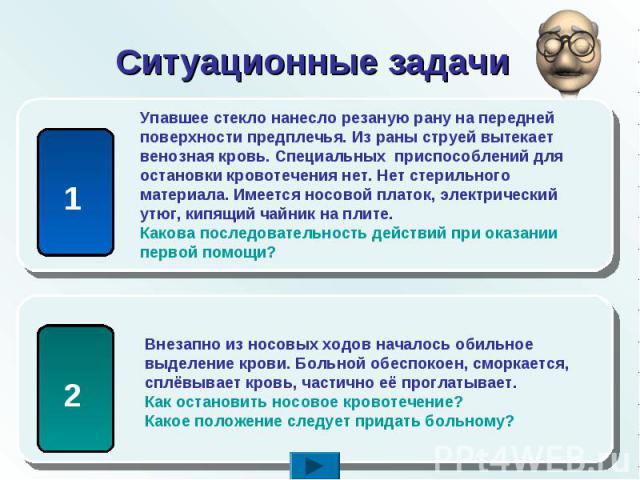 для 2 группы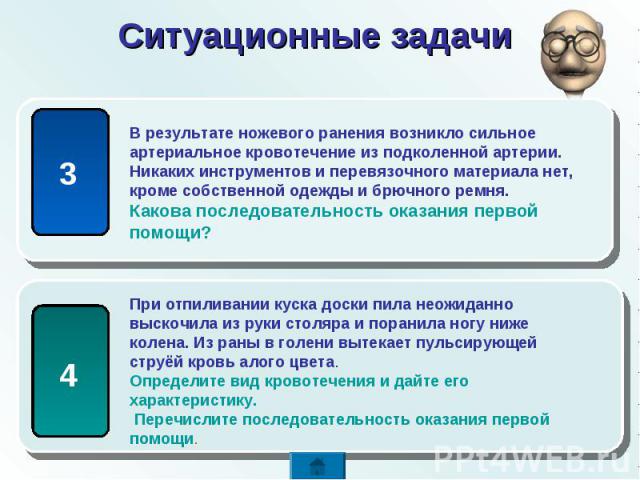 После всех выполненных заданий учитель подводит итог работы групп.Учитель:Вот и завершился наш классный час. Всем большое спасибо, вы все были молодцы.Помните что ваше здоровье и ваша жизнь только в ваших руках. Не будьте равнодушны, если вам встретится человек нуждающийся в вашей помощи, помоги сам или вызови без промедления скорую помощь. 